АДМИНИСТРАЦИЯ ГОРОДА БЕРДСКАПОСТАНОВЛЕНИЕ27.04.2022                                                              		              №_1686О предоставлении разрешения на отклонение от предельных параметров разрешенного строительства, реконструкции объектов капитального строительства в отношении земельного участка с кадастровым номером 54:32:010766:1383В соответствии со статьей 40 Градостроительного кодекса Российской Федерации, решением Совета депутатов города Бердска от 17.09.2020 № 399 «Об утверждении Правил землепользования и застройки города Бердска», на основании заключения о результатах публичных слушаний по вопросам предоставления разрешения на отклонение от предельных параметров разрешенного строительства, реконструкции объектов капитального строительства и предоставления разрешения на условно разрешенный вид использования земельных участков от 15.04.2022, рекомендации комиссии по подготовке проекта Правил землепользования и застройки муниципального образования города Бердска от 22.04.2022, руководствуясь Уставом города Бердска,ПОСТАНОВЛЯЮ:1. Предоставить разрешение на отклонение от предельных параметров разрешенного строительства, реконструкции объектов капитального строительства в отношении земельного участка с кадастровым номером 54:32:010766:1383, общей площадью 1499 кв.м., с местоположением: Российская Федерация, Новосибирская область, город Бердск, улица Морская, участок 41, в части уменьшения отступа с западной границы земельного участка до границы с земельным участком с кадастровым номером 54:32:010766:262 до 1 м, с северной границы земельного участка до 3 м, с восточной границы земельного участка до 1 м, с южной границы земельного участка до границы с земельным участком с кадастровым номером 54:32:010766:1303 до 1 м (приложение).2. Опубликовать настоящее постановление в газете «Бердские новости», сетевом издании «VN.ru Все новости Новосибирской области» и разместить на официальном сайте администрации города Бердска.3. Контроль за исполнением настоящего постановления возложить на заместителя главы администрации (по строительству и городскому хозяйству) Захарова В.Н.И.о. Главы города Бердска							        В.Н.ЗахаровД.С.ЕсиковА.А.Горбачева20079ПРИЛОЖЕНИЕк постановлению администрации города Бердска                    от 27.04.2022 № 1686Схема отклонений от предельных параметров разрешенного строительства, реконструкции объектов капитального строительства в отношении земельного участка с кадастровым номером 54:32:010766:1383, общей площадью 1499 кв.м., с местоположением: Российская Федерация, Новосибирская область, город Бердск, улица Морская, участок 41, в части уменьшения отступа с западной границы земельного участка до границы с земельным участком с кадастровым номером 54:32:010766:262 до 1 м, с северной границы земельного участка до 3 м, с восточной границы земельного участка до 1 м, с южной границы земельного участка до границы с земельным участком с кадастровым номером 54:32:010766:1303 до 1 м__________________Схема планировочной организации земельного участка (существующая)Схема планировочной организации земельного участка (отклонения от предельных параметров)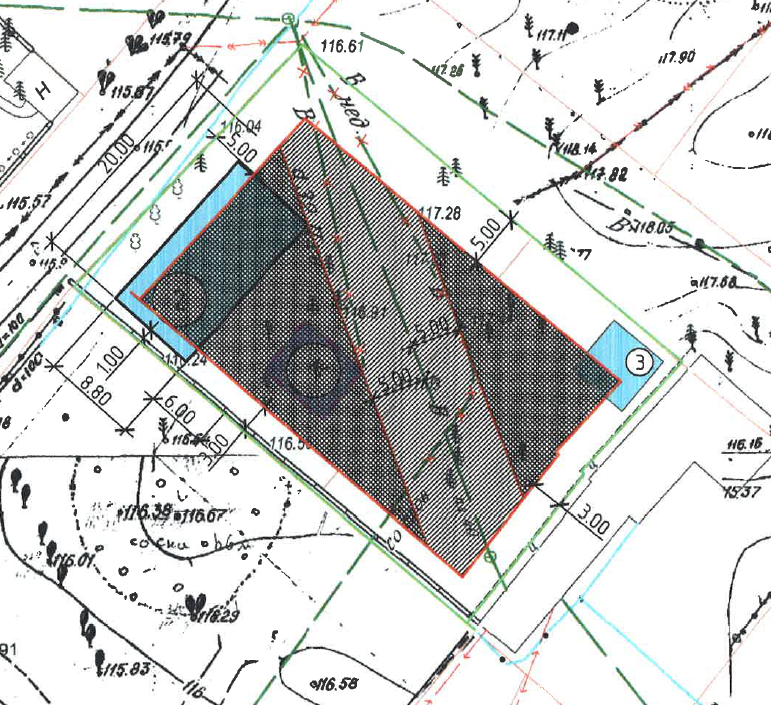 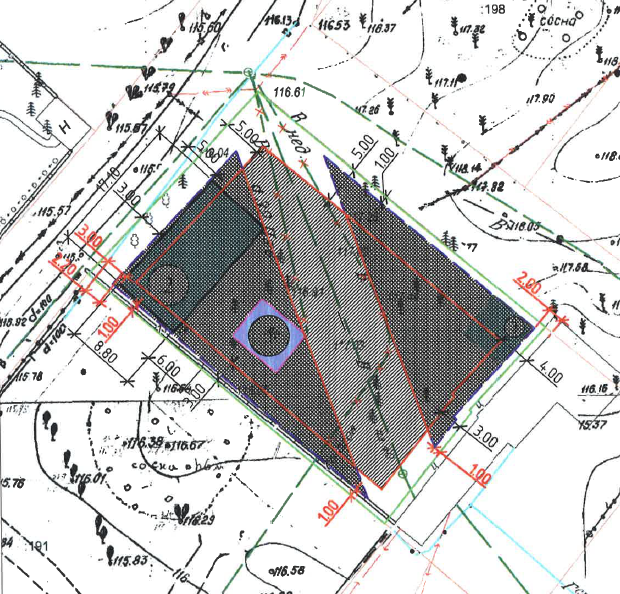 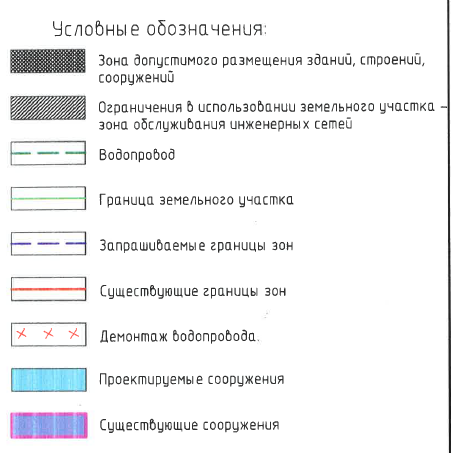 